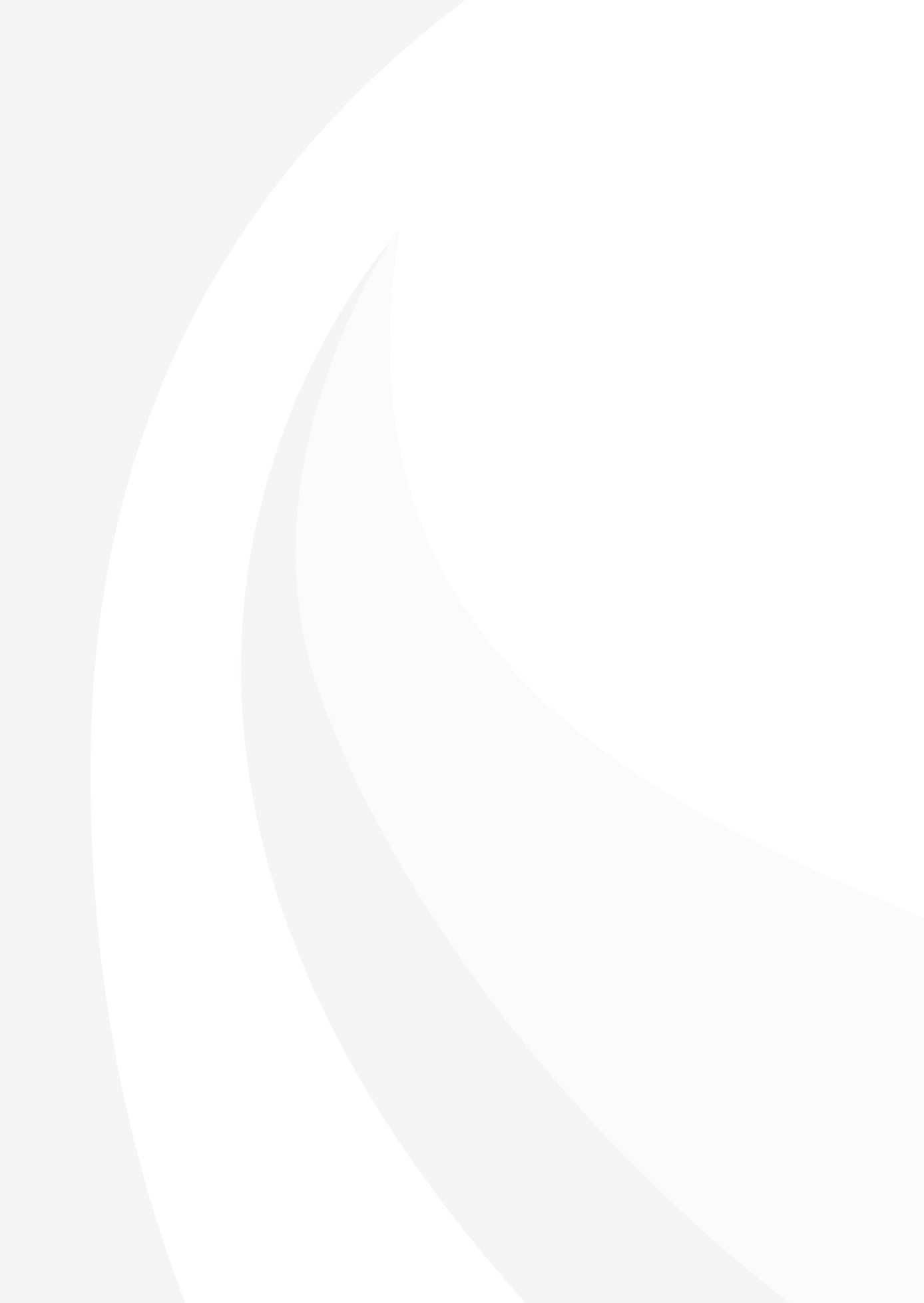 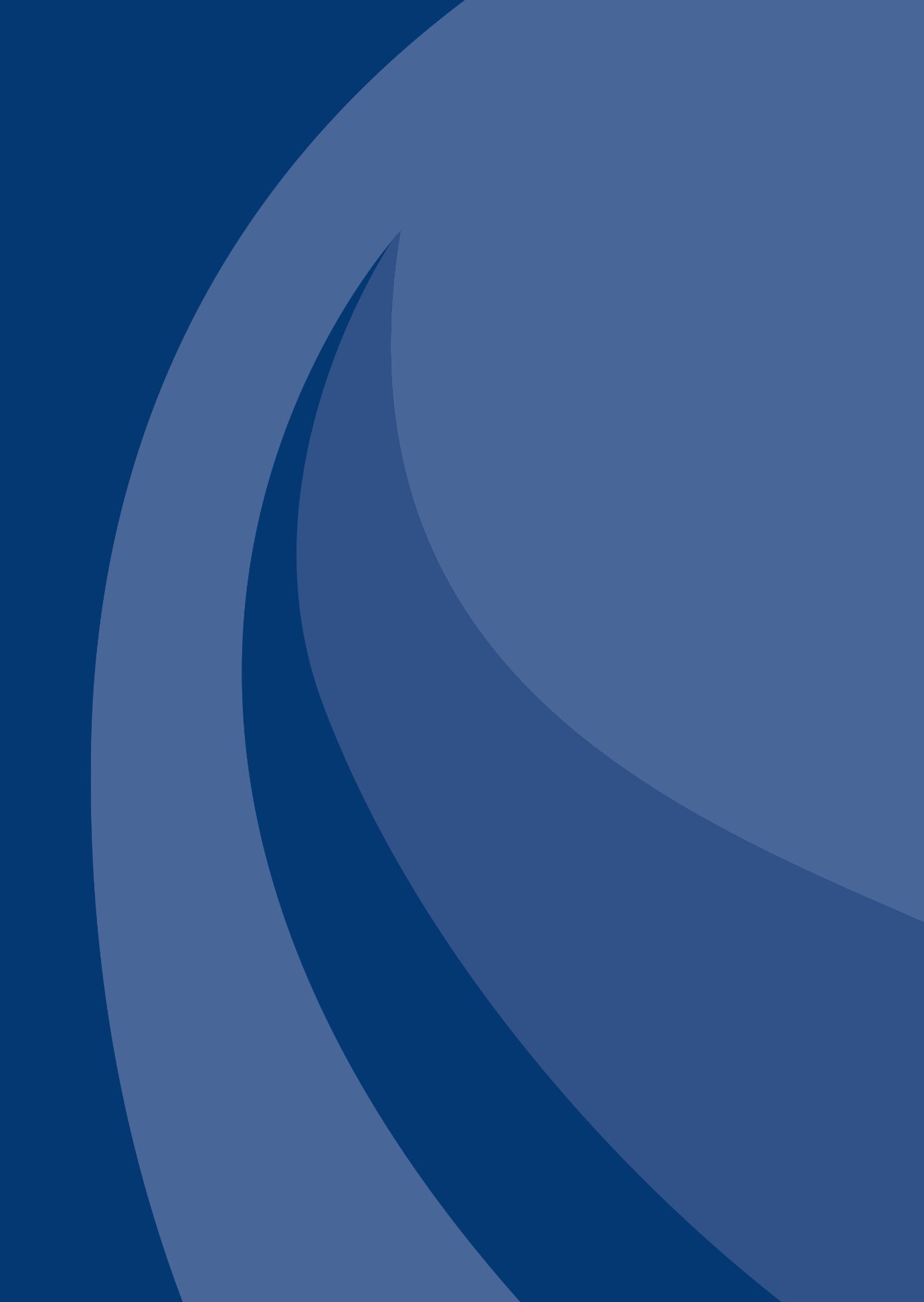 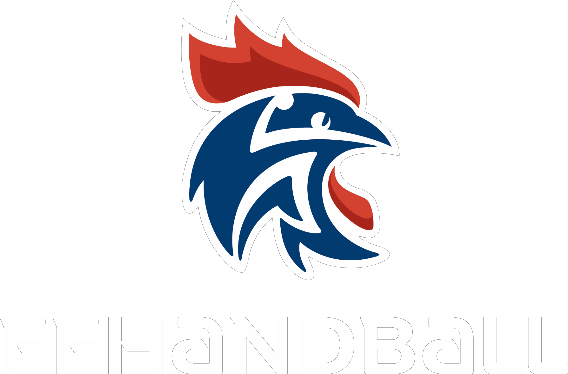 TUTORIEL SERVICE INFORMATIQUEMODIFICATIONS DANS GESTHAND 2021-2022SUITE A LA MISE EN PLACE DE HELLO ASSO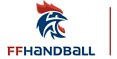 LES EVOLUTIONS DE GEST’HAND EN 2021-2022Fiche à l’usage des Structures ------------- Da t e  :	18 juillet 2021---------- A ut e u r  :	F éd ér at i o n  F r a n çai se  d e  H a n d b a l l  /  M.  S O UN AL E I X  ( N o u v el l e  A q u i t ai n e) --------- V e rs i o n  :	2 .0 -- D est i n at ai r es  :	Li gu e s -  Co m i t é s - C l ub s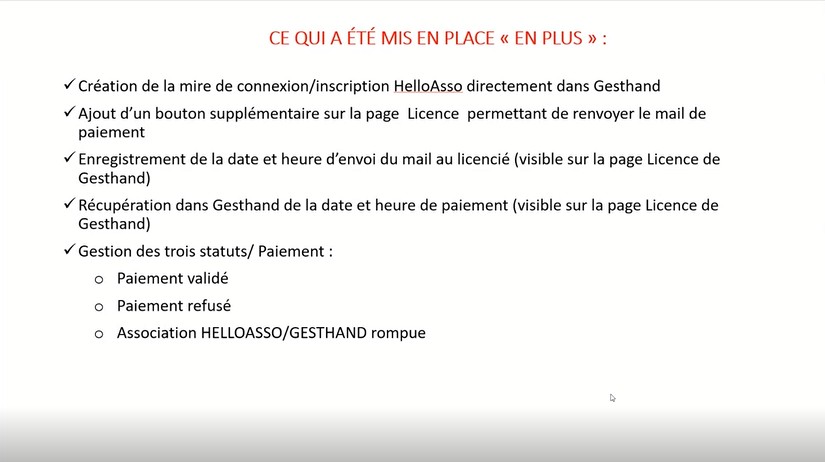 Le p rés e nt doc um ent r és u m e les princ ipa les é vol ut i o ns ef f ec t uées d ans Ges t ’ H and.     Quel ques m odif i c at i o ns ef f ec t uées s ur l e m odule dis c iplin e       Mis e à j ou r de G es t ’ Ha nd   par ra ppo r t à l a ré glem ent at ion 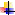 La possibilité de créer un compte chez « HELLO ASSO » qui sera intégré dans Gest’ Hand ( Plus de 500  CLubs de Handball ont déjà un compte)- H E L LO A S S O v ous p e r m et d e p a y e r v otre l i c ence e n lign e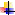 helloasso.com/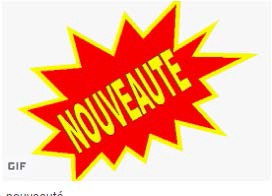 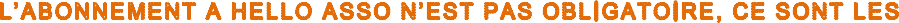 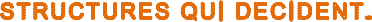 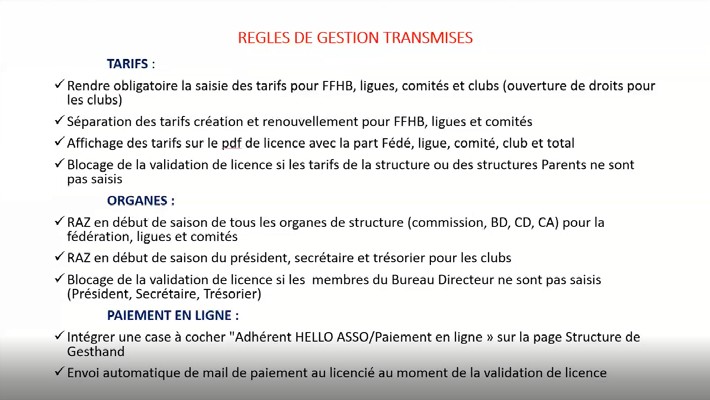 UN LICENCIE POURRA COMMENCER LA SAISIE DE SA LICENCE M AIS le club NE POURRA PAS LA V ALIDER TANT QUE :Les tarifs clubs ne seront pas saisisL’ organe bureau directeur ne sera pas saisi en entier A B O NNEM E NT A H E LLO ASS O 	P our s ’ ins c r i re s u r HE L LO A S S O , aller s ur h t t p s:/ / w ww. h e l l o a sso. com /Hello Asso va vous expliquer son but et ses utilités. 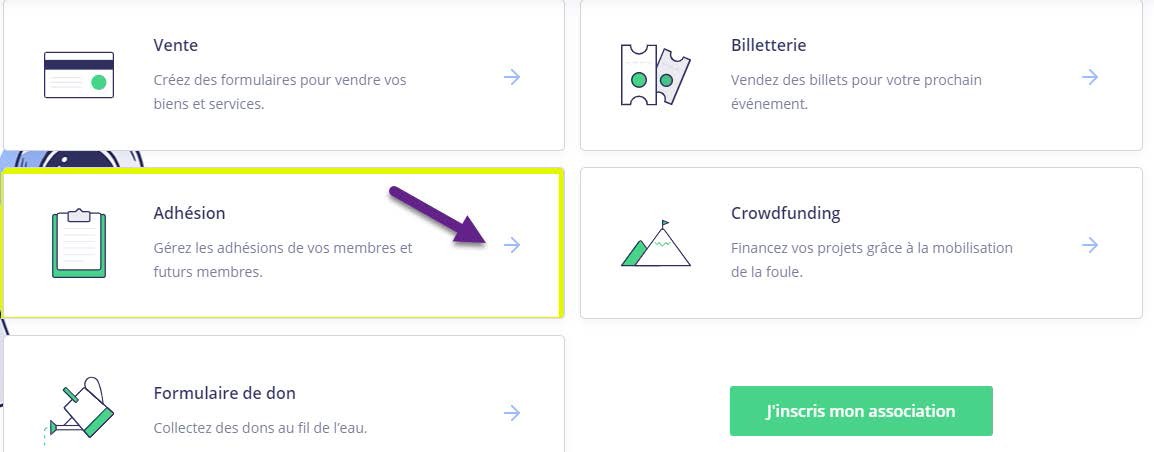 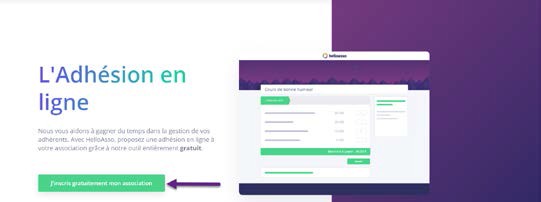 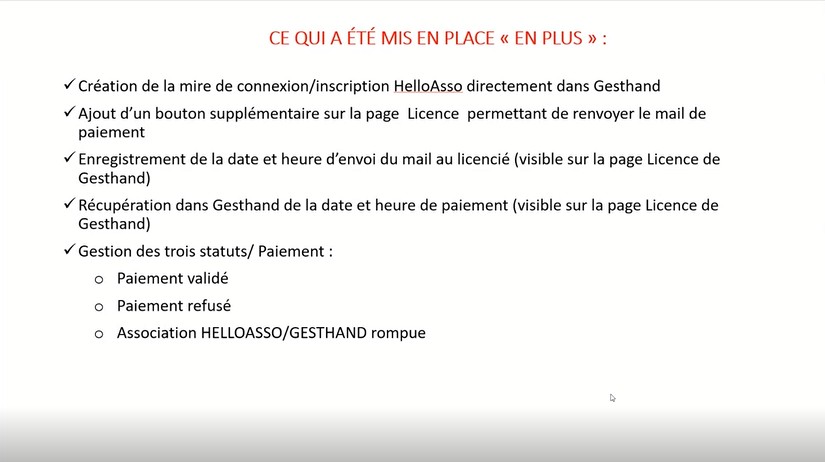 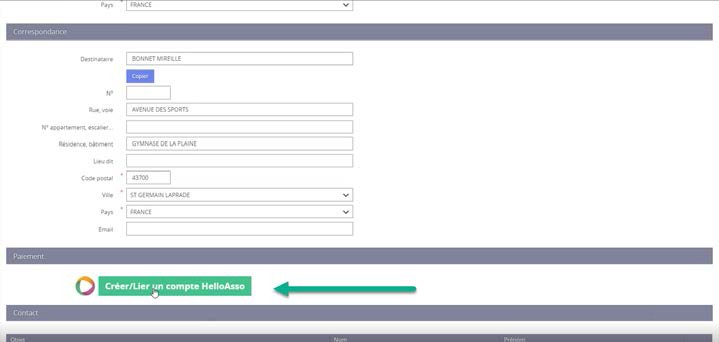 Un bl oc pai em ent a ét é c ré é, i l pe rm et :- S oit de c rée r u n c om pt e HE LLO A S S O- S oit de l i e r s on c om pt e e xis t ant à Ges t HA N DLe club souhaite adhérer, i l clique sur le bouton et la page  HELLO ASSO s’ouvreDans ce cas ne pas s’occuper de l’Email et du mot de passe.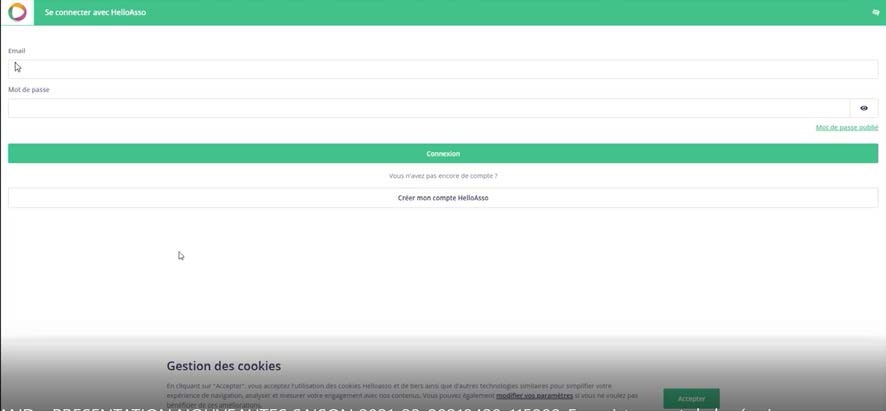 Cliq ue r s ur C ré er un c om pt e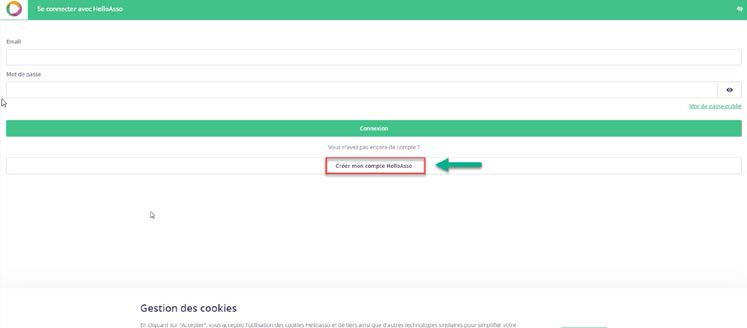 Un p op u p s ’ ou vr eNOT A : D A N S T O U S L ES B L O C S M ETT EZ L ES VR A I S I N F O SS ais i r les do nn ées et c l i q u er s ur E t a pe s ui va nt eV ous rem plis s ez l e no uv ea u po p- u p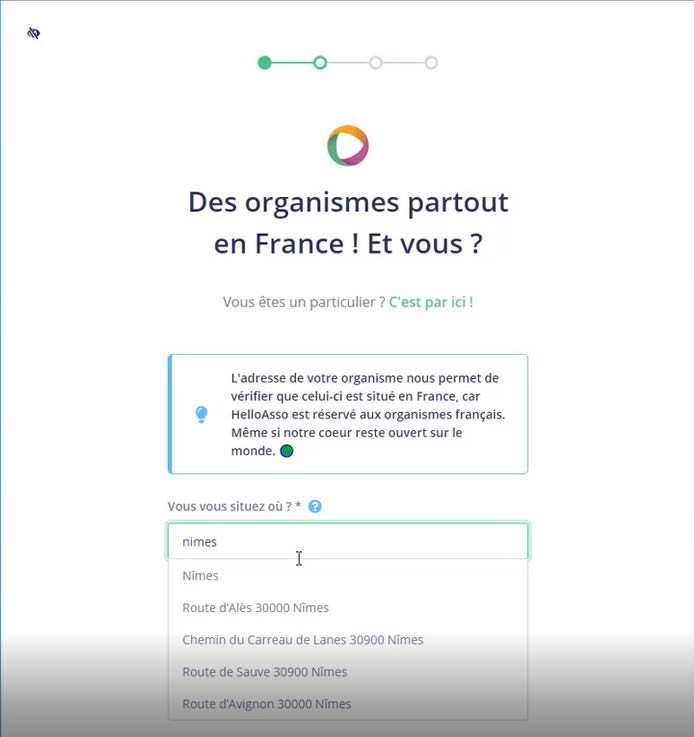 V ous c l ique z s u r « E t ap e s uiv ant e et vo us rem plis s ez l e no uv eau bloc 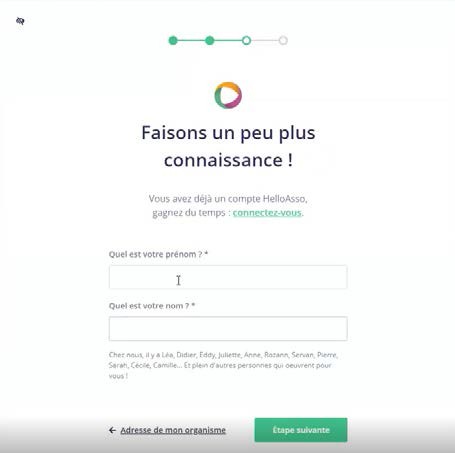 P as s er à « E t ap e s ui vant e » E T s ais i r l e n um éro d e t é léph on e. Cli que r s ur E t a pe s uiva nt e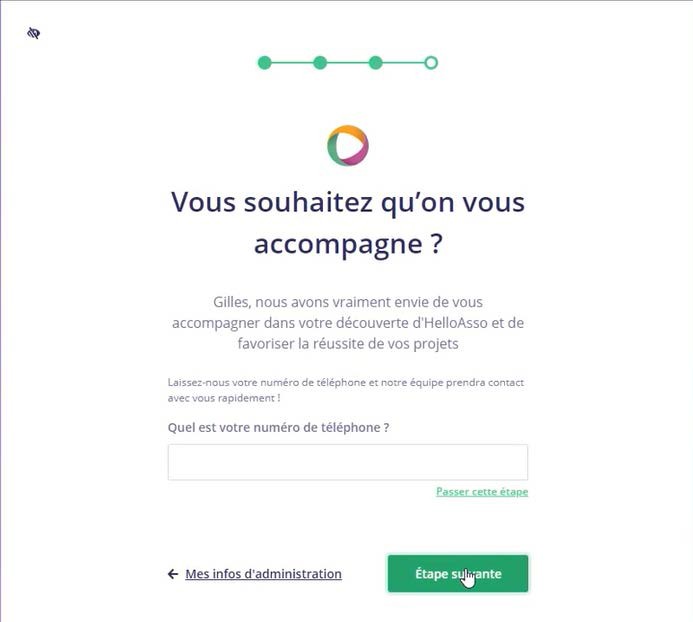 S ais i r v ot re em ail et m ot de pas s e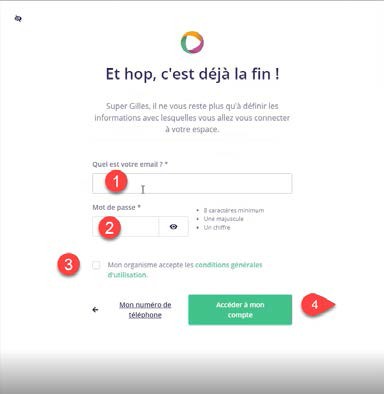 Cliq ue r s ur ac c éd er à m on c om pt e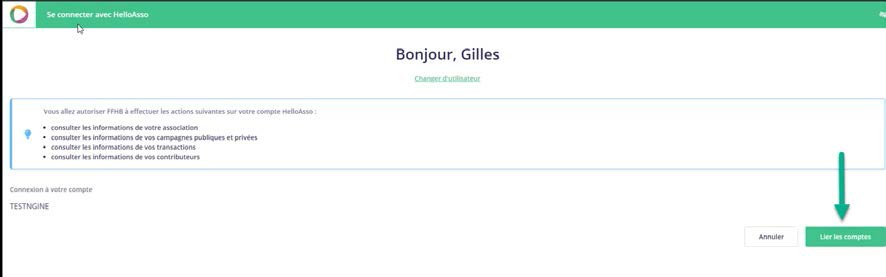 Cliq ue r s ur « Lie r les c om pt es »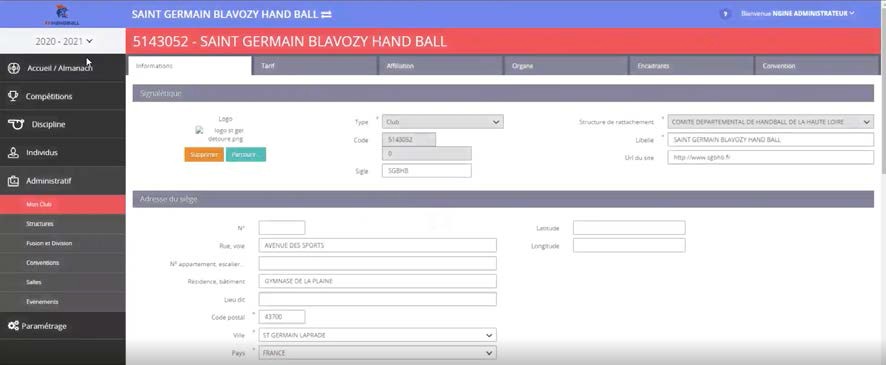 Dans l e bloc P ai em ent , vo us êt es inf o rm é que v ot r e c om pt e es t ouve r t ( d at e et heu re )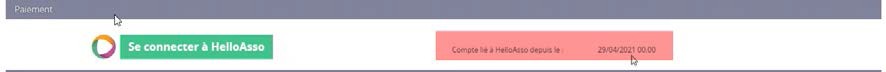 LE CLUB PEUT MAINTENANT UTILISER HELLO ASSOAprès réflexion , vous ne souhaitez plus adherer à HELLO ASSOVous allez dans HELLO ASSO dans “integration , API et désactiver l’intégration.Au premier clic dans gesthand sur HELLO ASSO , il sera désactivé.UN LICENCIE POURRA COMMENCER LA SAISIE DE SA LICENCE M AIS le club NE POURRA PAS LA V ALIDER TANT QUE :Les tarifs clubs ne seront pas saisisL’ organe bureau directeur ne sera pas saisi en entierAVEZ VOUS BIEN SAISI LES TARIFS???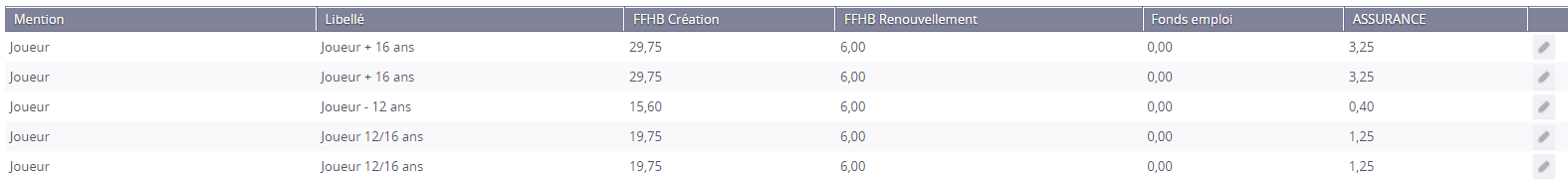 Avez vous bien saisi les reductions???LE COMPTE HELLO ASSO N’est pas obligatoire , mais la procedure de saisie est, elle obligatoireS OI T l e c lub c i - des s ous q u i n’ a pas d’ abo nn em ent à HE LLO A S S O ou q ui dis po s e d’ un COMpt e non l i é à GE S THA ND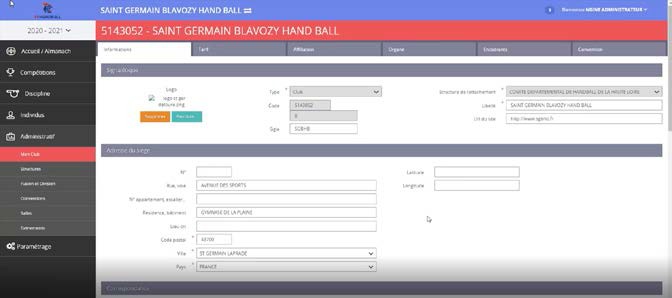 SAISIE DES REDUCTIONS	REDUCTIONS LICENCIES1-Vos licenciés peuvent saisir leurs reductions (ces derniéres sont listées)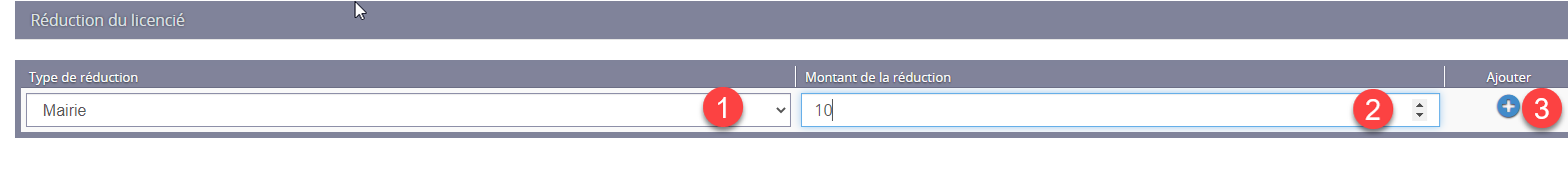 Cliquer sur le +(3)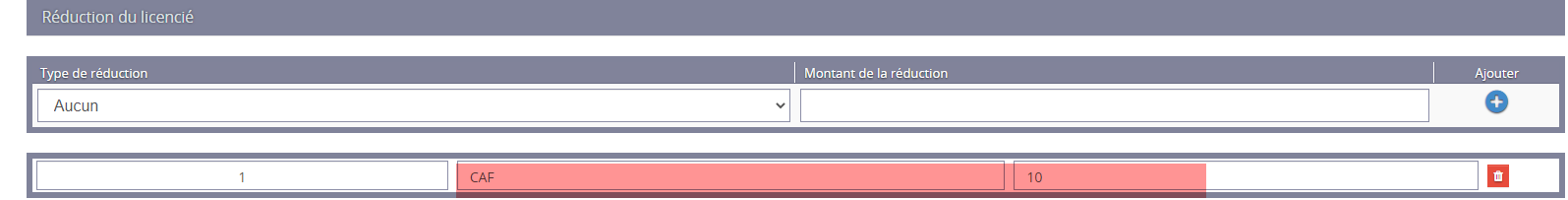 2- REDUCTIONS STRUCTURE2- Le club peut saisir ses propres reductions (les types de reductions sont personnalisables en cliquant sur la fleche)Toutes les reductions sont cumulables et modifiables  (vous pouvez revenir sur une reduction déjà saisie par le licencié et la modifier)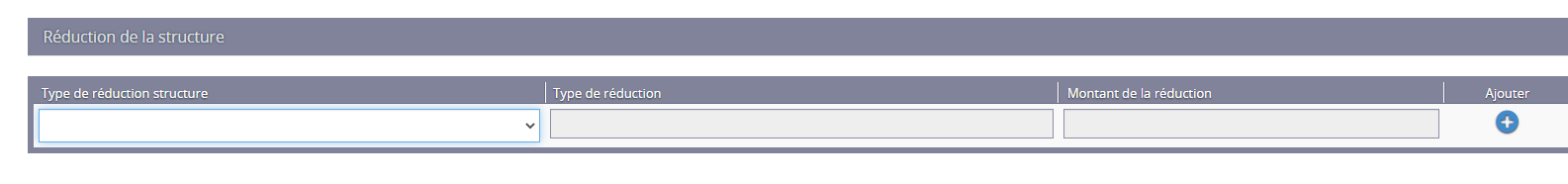 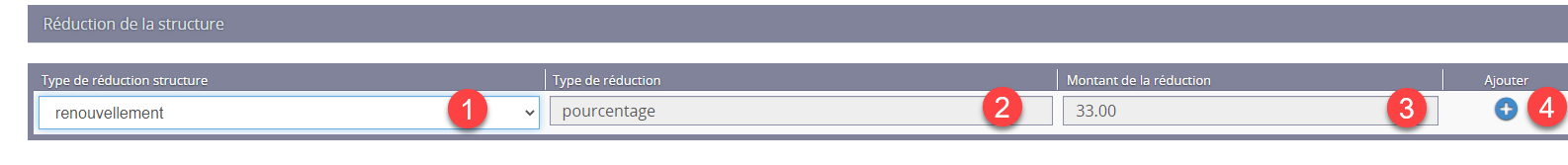 Cliquer sur le +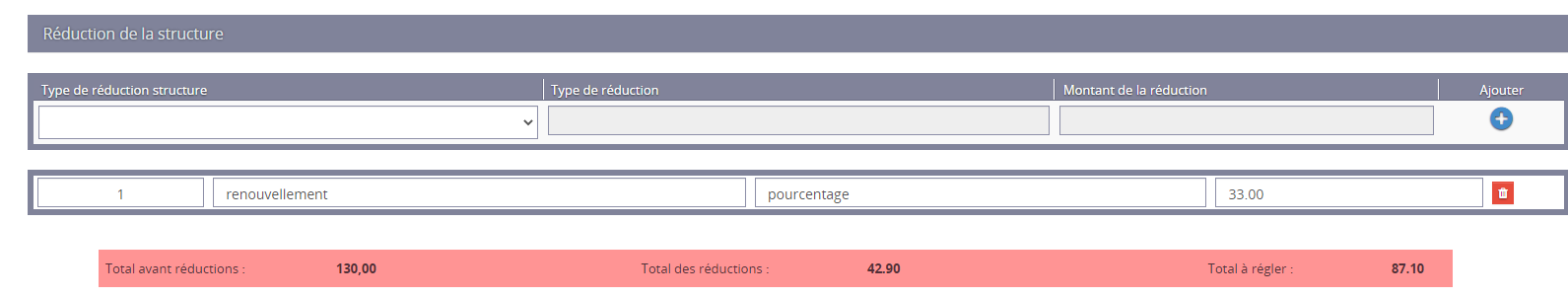 La reduction est prise en compte  et le total à régler defini en basPAIEMENT DE LA LICENCE		NOTA Pour les clubs qui décident de passer par HELLO ASSO , vous avez le choix d’envoyer le paiement ou non au licencié  . Si vous décidez d’envoyer un lien de paiement    via HELLO ASSO un nouveau statut va apparaitre “En attente de paiement” 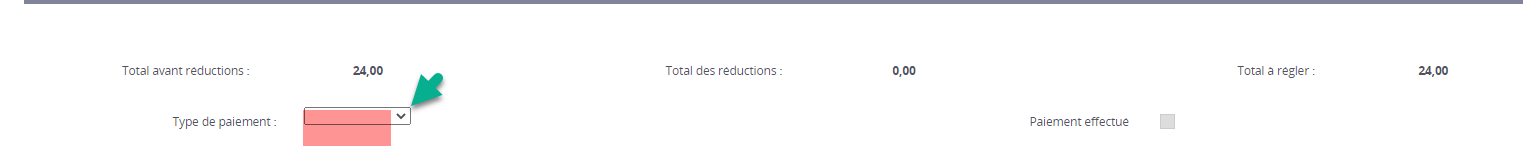 Sélectionner le type de paiementSi je selectionne gestion interne  . Il n’y aura aucune trace, le bouton reste grisé; NE PAS OUBLIER DE VALIDER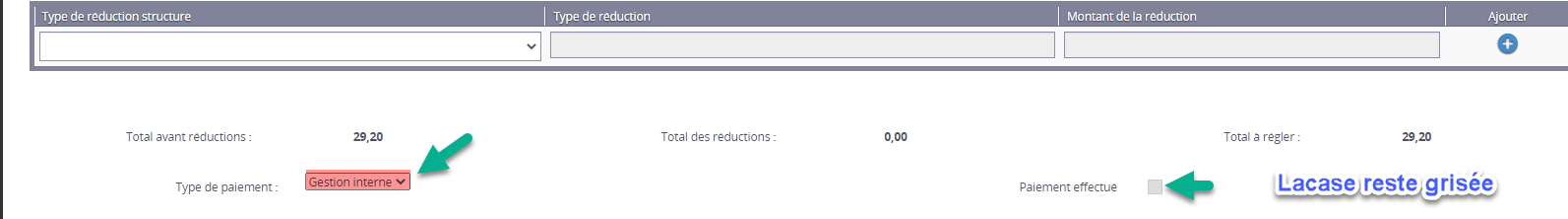 VALIDATION DE LA LICENCE PAR LE CLUB	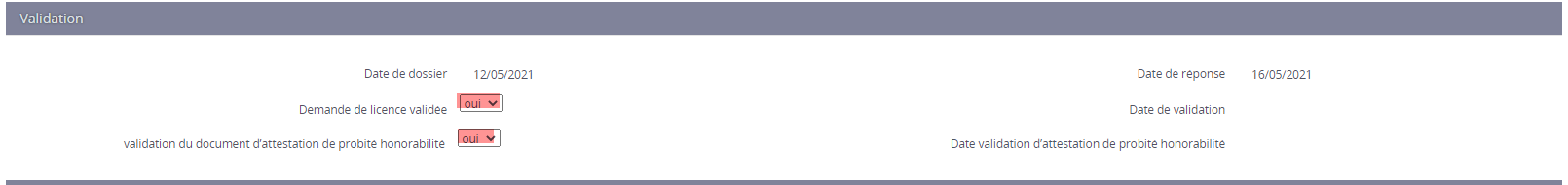 Et le bouton OUI est libre.NE PAS OUBLIER DE VALIDER EN BAS DE PAGE La licence et l’attestation de probité sont validées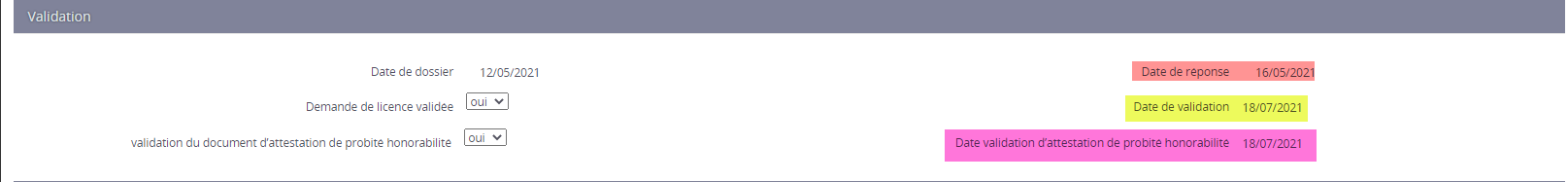 2-Si je selectionne “ Carte bancaire”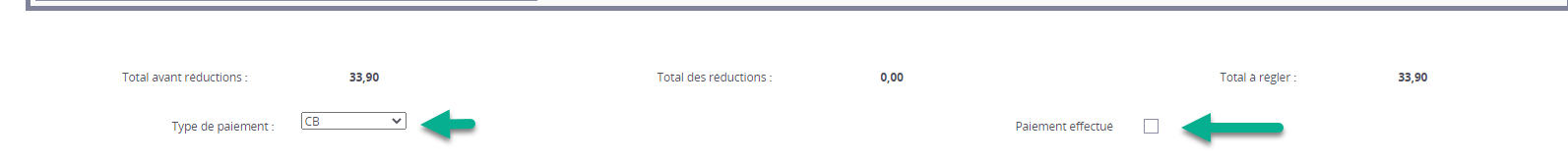 La case “”paiement effectuée est désactivée   JE VALIDE EN BASE DE PAGEQUALIFICATION DE LA LICENCE PAR LA STRUCTURE  LIGUELa structure valide la licence et éventuellement l’attestation de probité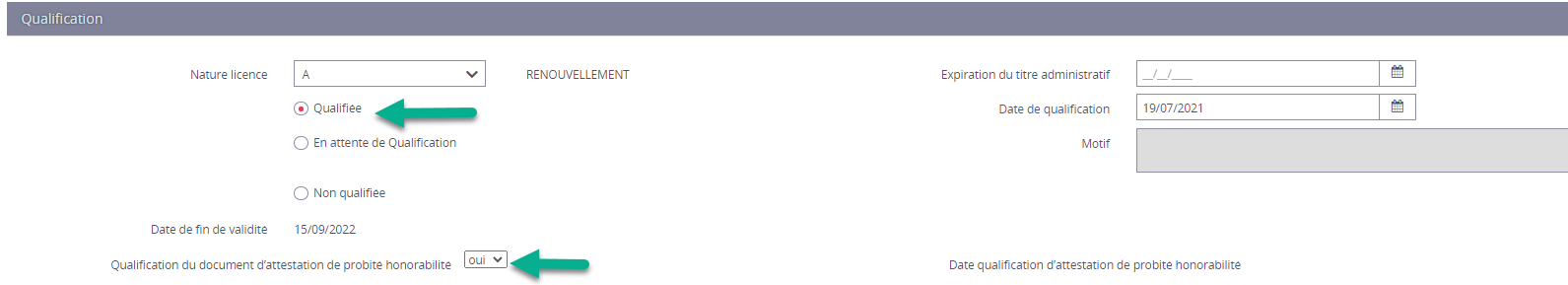  Et VALIDE en bas de page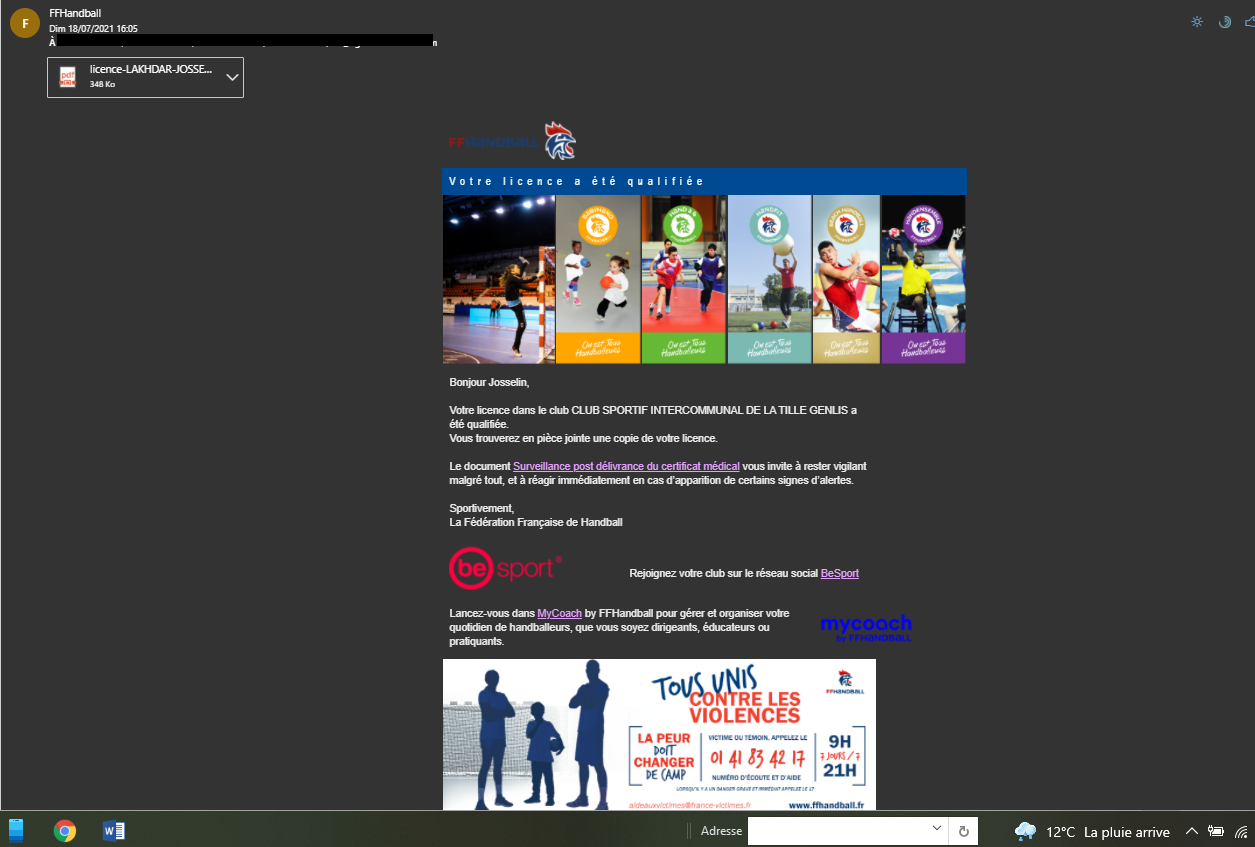 Et son attestation de probité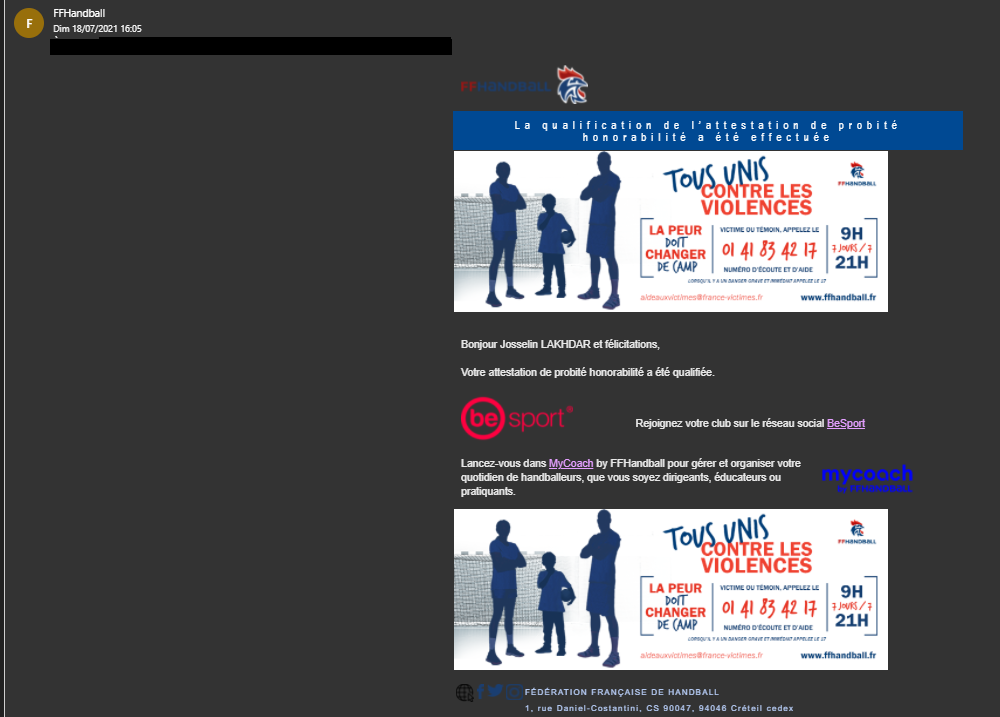 